                                                                                                                 F_AA_233A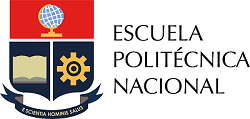 CONSEJO DE DOCENCIAFORMULARIO DEL PROYECTO DE TRABAJO DE INTEGRACIÓN CURRICULARDATOS GENERALESDATOS GENERALESDATOS GENERALESDATOS GENERALESUnidad Académica:Unidad Académica:Indicar el nombre de la unidad académicaIndicar el nombre de la unidad académicaCarrera:Carrera:Indicar el nombre de la carreraIndicar el nombre de la carreraProyecto:Proyecto:Indicar el nombre del proyecto de trabajo de integración curricularIndicar el nombre del proyecto de trabajo de integración curricularNúmero de participantes:Número de participantes:Indicar el número de cupos disponible para participar en el proyecto de trabajo de integración curricularIndicar el número de cupos disponible para participar en el proyecto de trabajo de integración curricularDepartamento:Departamento:Indicar el nombre del Departamento al cual está adscrito el profesorIndicar el nombre del Departamento al cual está adscrito el profesorLínea de investigación:Línea de investigación:Indicar el nombre de la línea de investigación en la cual se enmarca el proyecto de trabajo de integración curricularIndicar el nombre de la línea de investigación en la cual se enmarca el proyecto de trabajo de integración curricularAsignaturas:Asignaturas:Indicar el nombre de la o las asignaturas del pensum de la carrera que tienen relación con el proyectoIndicar el nombre de la o las asignaturas del pensum de la carrera que tienen relación con el proyectoProfesor:Profesor:Indicar el nombre y apellido  del profesor a cargo del proyecto de trabajo de integración curricularIndicar el nombre y apellido  del profesor a cargo del proyecto de trabajo de integración curricularDESCRIPCIÓN DEL PROYECTODESCRIPCIÓN DEL PROYECTODESCRIPCIÓN DEL PROYECTODESCRIPCIÓN DEL PROYECTORealizar una descripción clara y concisa del proyecto. Indique el objetivo que se busca con el proyecto.Realizar una descripción clara y concisa del proyecto. Indique el objetivo que se busca con el proyecto.Realizar una descripción clara y concisa del proyecto. Indique el objetivo que se busca con el proyecto.Realizar una descripción clara y concisa del proyecto. Indique el objetivo que se busca con el proyecto.ALCANCE DEL PROYECTOALCANCE DEL PROYECTOALCANCE DEL PROYECTOALCANCE DEL PROYECTODefinir claramente el alcance el proyecto.Definir claramente el alcance el proyecto.Definir claramente el alcance el proyecto.Definir claramente el alcance el proyecto.RELACIÓN DEL PROYECTO PLANTEADO CON PROYECTOS AFINES DEL PROFESOR (Opcional)RELACIÓN DEL PROYECTO PLANTEADO CON PROYECTOS AFINES DEL PROFESOR (Opcional)RELACIÓN DEL PROYECTO PLANTEADO CON PROYECTOS AFINES DEL PROFESOR (Opcional)RELACIÓN DEL PROYECTO PLANTEADO CON PROYECTOS AFINES DEL PROFESOR (Opcional)Investigación               Código Proyecto:          Código Proyecto:          Nombre Proyecto:VinculaciónCódigo Proyecto:          Código Proyecto:          Nombre Proyecto:COMPONENTES, ACTIVIDADES ESPECÍFICAS Y PRODUCTOSCOMPONENTES, ACTIVIDADES ESPECÍFICAS Y PRODUCTOSCOMPONENTES, ACTIVIDADES ESPECÍFICAS Y PRODUCTOSCOMPONENTES, ACTIVIDADES ESPECÍFICAS Y PRODUCTOSEstudiante A:ComponenteEspecificar el componente del proyecto en el que trabajará el estudiante A.Actividades específicas y horas asignadasListar las actividades específicas que deberán ser realizadas por el estudiante A para concretar el componente del proyecto asignado, así como el número de horas que se estima se requieran.Producto(s) esperado(s)  Indicar, de ser el caso, el producto o productos esperados como resultado de la realización de las actividades asignadas al estudiante A. Nombre de estudiante propuesto(OPCIONAL)Estudiante B:ComponenteEspecificar el componente del proyecto en el que trabajará el estudiante B.Actividades específicas y horas asignadasListar las actividades específicas que deberán ser realizadas por el estudiante B para concretar el componente del proyecto asignado, así como el número de horas que se estima se requieran.Producto(s) esperado(s)  Indicar, de ser el caso, el producto o productos esperados como resultado de la realización de las actividades asignadas al estudiante B. Nombre del estudiante propuesto(OPCIONAL)…Estudiante n:ComponenteEspecificar el componente del proyecto en el que trabajará el estudiante n.Actividades específicas y horas asignadasListar las actividades específicas que deberán ser realizadas por el estudiante n para concretar el componente del proyecto asignado, así como el número de horas que se estima se requieran.Producto(s) esperado(s)  Indicar, de ser el caso, el producto o productos esperados como resultado de la realización de las actividades asignadas al estudiante n. Nombre del estudiante propuesto(OPCIONAL)Estudiante A:ComponenteEspecificar el componente del proyecto en el que trabajará el estudiante A.Actividades específicas y horas asignadasListar las actividades específicas que deberán ser realizadas por el estudiante A para concretar el componente del proyecto asignado, así como el número de horas que se estima se requieran.Producto(s) esperado(s)  Indicar, de ser el caso, el producto o productos esperados como resultado de la realización de las actividades asignadas al estudiante A. Nombre de estudiante propuesto(OPCIONAL)Estudiante B:ComponenteEspecificar el componente del proyecto en el que trabajará el estudiante B.Actividades específicas y horas asignadasListar las actividades específicas que deberán ser realizadas por el estudiante B para concretar el componente del proyecto asignado, así como el número de horas que se estima se requieran.Producto(s) esperado(s)  Indicar, de ser el caso, el producto o productos esperados como resultado de la realización de las actividades asignadas al estudiante B. Nombre del estudiante propuesto(OPCIONAL)…Estudiante n:ComponenteEspecificar el componente del proyecto en el que trabajará el estudiante n.Actividades específicas y horas asignadasListar las actividades específicas que deberán ser realizadas por el estudiante n para concretar el componente del proyecto asignado, así como el número de horas que se estima se requieran.Producto(s) esperado(s)  Indicar, de ser el caso, el producto o productos esperados como resultado de la realización de las actividades asignadas al estudiante n. Nombre del estudiante propuesto(OPCIONAL)Estudiante A:ComponenteEspecificar el componente del proyecto en el que trabajará el estudiante A.Actividades específicas y horas asignadasListar las actividades específicas que deberán ser realizadas por el estudiante A para concretar el componente del proyecto asignado, así como el número de horas que se estima se requieran.Producto(s) esperado(s)  Indicar, de ser el caso, el producto o productos esperados como resultado de la realización de las actividades asignadas al estudiante A. Nombre de estudiante propuesto(OPCIONAL)Estudiante B:ComponenteEspecificar el componente del proyecto en el que trabajará el estudiante B.Actividades específicas y horas asignadasListar las actividades específicas que deberán ser realizadas por el estudiante B para concretar el componente del proyecto asignado, así como el número de horas que se estima se requieran.Producto(s) esperado(s)  Indicar, de ser el caso, el producto o productos esperados como resultado de la realización de las actividades asignadas al estudiante B. Nombre del estudiante propuesto(OPCIONAL)…Estudiante n:ComponenteEspecificar el componente del proyecto en el que trabajará el estudiante n.Actividades específicas y horas asignadasListar las actividades específicas que deberán ser realizadas por el estudiante n para concretar el componente del proyecto asignado, así como el número de horas que se estima se requieran.Producto(s) esperado(s)  Indicar, de ser el caso, el producto o productos esperados como resultado de la realización de las actividades asignadas al estudiante n. Nombre del estudiante propuesto(OPCIONAL)Estudiante A:ComponenteEspecificar el componente del proyecto en el que trabajará el estudiante A.Actividades específicas y horas asignadasListar las actividades específicas que deberán ser realizadas por el estudiante A para concretar el componente del proyecto asignado, así como el número de horas que se estima se requieran.Producto(s) esperado(s)  Indicar, de ser el caso, el producto o productos esperados como resultado de la realización de las actividades asignadas al estudiante A. Nombre de estudiante propuesto(OPCIONAL)Estudiante B:ComponenteEspecificar el componente del proyecto en el que trabajará el estudiante B.Actividades específicas y horas asignadasListar las actividades específicas que deberán ser realizadas por el estudiante B para concretar el componente del proyecto asignado, así como el número de horas que se estima se requieran.Producto(s) esperado(s)  Indicar, de ser el caso, el producto o productos esperados como resultado de la realización de las actividades asignadas al estudiante B. Nombre del estudiante propuesto(OPCIONAL)…Estudiante n:ComponenteEspecificar el componente del proyecto en el que trabajará el estudiante n.Actividades específicas y horas asignadasListar las actividades específicas que deberán ser realizadas por el estudiante n para concretar el componente del proyecto asignado, así como el número de horas que se estima se requieran.Producto(s) esperado(s)  Indicar, de ser el caso, el producto o productos esperados como resultado de la realización de las actividades asignadas al estudiante n. Nombre del estudiante propuesto(OPCIONAL)SOLICITUD DE PARTICIPACIÓN DE MENOS DE 2 O MÁS DE 5 ESTUDIANTES (Opcional)SOLICITUD DE PARTICIPACIÓN DE MENOS DE 2 O MÁS DE 5 ESTUDIANTES (Opcional)SOLICITUD DE PARTICIPACIÓN DE MENOS DE 2 O MÁS DE 5 ESTUDIANTES (Opcional)SOLICITUD DE PARTICIPACIÓN DE MENOS DE 2 O MÁS DE 5 ESTUDIANTES (Opcional)Esta sección solamente debe llenarse si es que el proyecto será realizado con la participación de menos de 2 o más de 5 estudiantes. En esta sección se deberá justificar, de forma clara y específica, la razón por la cual se solicita esta excepción.Esta sección solamente debe llenarse si es que el proyecto será realizado con la participación de menos de 2 o más de 5 estudiantes. En esta sección se deberá justificar, de forma clara y específica, la razón por la cual se solicita esta excepción.Esta sección solamente debe llenarse si es que el proyecto será realizado con la participación de menos de 2 o más de 5 estudiantes. En esta sección se deberá justificar, de forma clara y específica, la razón por la cual se solicita esta excepción.Esta sección solamente debe llenarse si es que el proyecto será realizado con la participación de menos de 2 o más de 5 estudiantes. En esta sección se deberá justificar, de forma clara y específica, la razón por la cual se solicita esta excepción.Autorizado por:Autorizado por:Autorizado por:Nombre y firma de la Máxima Autoridad de la Unidad AcadémicaFecha:Fecha:Fecha:REESTRUCTURA DEL PLAN DE TRABAJO DE TITULACIÓN (Opcional para estudiantes que tienen Plan de Trabajo de Titulación aprobado y deciden migrar al nuevo régimen)(Si se llena esta sección, ya no se deben llenar las secciones relacionadas con el proyecto de trabajo de integración curricular)REESTRUCTURA DEL PLAN DE TRABAJO DE TITULACIÓN (Opcional para estudiantes que tienen Plan de Trabajo de Titulación aprobado y deciden migrar al nuevo régimen)(Si se llena esta sección, ya no se deben llenar las secciones relacionadas con el proyecto de trabajo de integración curricular)REESTRUCTURA DEL PLAN DE TRABAJO DE TITULACIÓN (Opcional para estudiantes que tienen Plan de Trabajo de Titulación aprobado y deciden migrar al nuevo régimen)(Si se llena esta sección, ya no se deben llenar las secciones relacionadas con el proyecto de trabajo de integración curricular)REESTRUCTURA DEL PLAN DE TRABAJO DE TITULACIÓN (Opcional para estudiantes que tienen Plan de Trabajo de Titulación aprobado y deciden migrar al nuevo régimen)(Si se llena esta sección, ya no se deben llenar las secciones relacionadas con el proyecto de trabajo de integración curricular)Nombre de estudiante(s):Nombre de estudiante(s):Nombre de estudiante(s):Indicar el nombre del o los estudiantes que realizan el Trabajo de TitulaciónNombre del Plan de Trabajo de Titulación:Nombre del Plan de Trabajo de Titulación:Nombre del Plan de Trabajo de Titulación:Indicar el título del Trabajo de Titulación aprobadoAjustes propuestos:Ajustes propuestos:Ajustes propuestos:Indicar los ajustes que se propone realizar en el Plan. Repetir, de ser necesario, los puntos 1, 2 y 3. Se debe tratar de agrupar a todos los estudiantes que migran en un solo paralelo o grupo, cuyo Director sea el profesor que presenta el documento.Repetir, de ser necesario, los puntos 1, 2 y 3. Se debe tratar de agrupar a todos los estudiantes que migran en un solo paralelo o grupo, cuyo Director sea el profesor que presenta el documento.Repetir, de ser necesario, los puntos 1, 2 y 3. Se debe tratar de agrupar a todos los estudiantes que migran en un solo paralelo o grupo, cuyo Director sea el profesor que presenta el documento.Repetir, de ser necesario, los puntos 1, 2 y 3. Se debe tratar de agrupar a todos los estudiantes que migran en un solo paralelo o grupo, cuyo Director sea el profesor que presenta el documento.RECOMENDACIONES Y APROBACIONESRECOMENDACIONES Y APROBACIONESRECOMENDACIONES Y APROBACIONESRECOMENDACIONES Y APROBACIONESPresentado por:Presentado por:Presentado por:Indicar el nombre del profesor encargado del proyecto de trabajo de integración curricularFirma:Firma:Firma:Incluir la firma del profesor encargado del proyecto de trabajo de integración curricularRecomendaciones de la CPGIC:Recomendaciones de la CPGIC:Recomendaciones de la CPGIC:Indicar, de ser el caso, las recomendaciones realizadas por la Comisión Permanente de Gestión de Integración Curricular (CPGIC): pertinencia del proyecto, ajuste del número de cupos, entre otrasAprobación de la CPGIC:Aprobación de la CPGIC:Aprobación de la CPGIC:Indicar el nombre del presidente de la CPGICFecha de aprobación:Fecha de aprobación:Fecha de aprobación:Indicar la fecha de aprobación por parte de la CPGICFirma:Firma:Firma:Incluir la firma del presidente de la CPGIC Fecha de envío al Subdecano o Subdirector de la ESFOT:Fecha de envío al Subdecano o Subdirector de la ESFOT:Fecha de envío al Subdecano o Subdirector de la ESFOT:Indicar la fecha de envío del formulario al Subdecanato o Subdirección de ESFOTEstudiantes asignados:Estudiantes asignados:Estudiantes asignados:Indicar los nombres de los estudiantes que, luego de ser aprobado el proyecto por la CPGIC, han sido asignados por esta al proyecto de trabajo de integración curricular (solo en caso de que no se haya indicado el nombre de los estudiantes)